Town of Norwell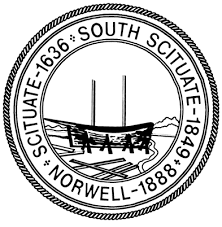 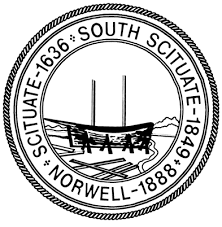 Norwell Town Offices, Room 112345 Main StreetNorwell, Massachusetts 02061(781) 659-8021Norwell Planning Board Meeting MinutesJune 7, 2023The meeting was called to order at 7:05 PM with Chair Brian Greenberg presiding and Board Members Mark Cleveland, Brendan Sullivan, and Michael Tobin present. Member Tripp Woodland was unable to attend. Also present was Director of Planning and Community Development Ilana Quirk. The meeting was held in the Planning Office, Town Hall Room 112.  CALL TO ORDER/AGENDAMotion by Chair Greenberg to approve the agenda as posted.  Seconded by Member Tobin and unanimously voted.CITIZEN COMMENTARYNonesubdivision, site plans, special permits & other projects29 Highfield/McAvoy Public Meeting Review plot plan to add impervious surfaces to confirm compliance with Wildcat Permit conditions Al Loomis, McKenzie Engineeringpresent along with applicant Mike McAvoy.  Mr. Loomis noted that the property currently includes a pool with a paver patio; they are seeking to add a cabana to the rear of propertyo do so and still comply with the impervious coverage requirements , they are proposing to convert the existing concrete driveway into pervious pavers and replace the polymeric sand in the patio with pervious filler material to make the patio pervious.  PB peer review engineer John Chessia has reviewed the proposal and expressed concern about ensuring the driveway is in fact pervious.  Planner Quirk has talked with Water Commission Vice Chair Peter Dillon, who indicated the lot is located in the Aquifer Protection District, and thus subject to recharge requirements for impervious coverage above a certain threshold; for this lot, it was estimated the proposal as submitted would require about 2000 sq ft of recharge.  Mr. Loomis noted meeting therequirements would be a tall task, citing poor soils in the area and high water table.  The lots in the Wildcat evelopment are just half an acre and were approved with a 20% impervious cap, which was the standard they designed to.  Mr. McAvoy asked if his proposal could be “grandfathered in” but Planner Quirk noted that legally, grandfathering applies to existing .All discussed possible solutions that would allow the lot to meet the recharge requirements, including drywells, grading along the back property line to capture runoff, and rain gardens or infiltration basins; challenges include achieving sufficient groundwater separation, storage capacity, and infiltration rates.  The HOA does not allow crushed stone driveways.  Mr. McAvoy is willing to use the back area of yard for solutions, and possibly shrink the cabana to reduce the recharge requirement.  Chair Greenberg suggested that they work to redesign the proposal and utilize modeling to see how the standard can be met.Planner Quirk noted she has been discussing amending the APD bylaw to allow for lower recharge requirements in Zone 3 Wildcat OSRD with Mr. Dillon, Water Superintendent Jason Federico, and Health Agent Ben Margro.  The Board also discussed amending the subdivision decision to increase the allowed impervious coverage to 30%,a 10year instead of a 100year stormwould require a public hearing with notification to abutters.Stetson Woods							The public meeting is scheduled for June 28.APPROVAL OF MINUTESTabledREVIEW CURRENT MAILThe following mail was received at the Planning Office: HANOVER, PB, APPROVED WITHDRAWAL, 303 COLUMBIA RD HINGHAM, PB, SPR, SFH, 5 WOODBINE LANE HINGHAM, ZBA, PH, APPEAL, SFH CONSTRUCTED, 58 MAIN STREET HINGHAM, ZBA, VARIANCE ADDITION, 75 KILBY STREET HINGHAM, PB, DECISION, GRANTED, LIGHTING, 3 PLANTERS FIELD HINGHAM, PB, DECISION GRANTED LIGHTING 0 BAY VIEW HINGHAM, PB, DECISION, GRANTED, TREE REMOVAL, 28 UNION ST HINGHAM, PB, DECISION, GRANTED W COND 28&32 UNION PEMBROKE, ZBA, APPROVED, SP VALIANCE, SFH, 15 FURNACE LANE PEMBROKE, ZBA, VARIANCE, 2,450 BARN, 517 MATAKEESETT ST PEMBROKE, ZBA, APPEAL CEASE & DESIST REGARDING WORK, 98 BARKER ST PEMBROKE, ZBA, VARIANCE & SP, SHED,32 CAROL AVE PEMBROKE, ZBA, VARIANCE & SP, FAMERS PORCH. 885 CENTER STSCITUATE, PB, PH, SP, MSPR, INSTALL SMALL CELL EQUIPMENT, ADJACENT TO 15 ALLEN PL SCITUATE, PB, PH, SP, MSPR, INSTALL SMALL CELL EQUIPMENT, ADJACENT TO 9 BAY RIDGE RDAPPROVAL OF PENDING BILLSThe following invoices were presented for payment:Vendor					Description			AmountW.B. MASON 					OFFICE SUPPLIES		$ 52.80 CHRISTOPHER SULLIVAN 			PB MINUTES, 5.17.2023 		$ 150.00Motion by Chair Greenberg to approve the invoices as submitted.  Seconded by Member Sullivan and unanimously voted.MISCELLANEOUSCPC/PB Liaison Appointment Member Sullivan agreed to replace Chair Greenberg as the PB liaison to the Community Preservation Committee; Planner Quirk will notify the Select Board, Town Clerk, and CPC Chair Bob McMackin.Motion by Chair Greenberg to appoint Member Sullivan as Planning Board CPC liaison upon the resignation of his “at large” seat.  Seconded by Member Cleveland and unanimously voted.Potential Zoning Articles for Next Town MeetingChair Greenberg believes there may be a Fall Town Meeting and would like to work on additional revisions to the ADU bylaw that could be presented in time for it.Planner Quirk does not believe an alternate PB member could be sworn in before the bylaw is approved by AG’s office and the posting and publishing requirements are met.NEXT MEETING   June 28, 2023 – Town Hall, Room 112, 7 PMADJOURNMENTThere being no further business, a motion was made by Chair Greenberg to adjourn at 8:41 PM.  Seconded by Member Tobin and unanimously voted.I certify that the above minutes were reviewed and approved by a majority vote of the Planning Board on _______________________________.___________________________________________________Tripp Woodland, ClerkCopy filed with: Office of Town Clerk Post to Planning Board Webpage